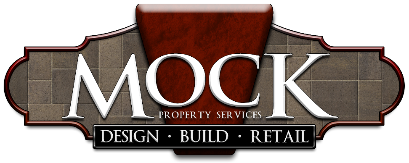 Mock Property Services, Inc.Mock Property Services, Inc.Mock Property Services, Inc.Mock Property Services, Inc.Job Title:Pond Service ManagerPond Service ManagerPond Service ManagerType of Position:Type of Position:HourlyDepartment:Department:Pond ServicePond ServiceReports to:Reports to: DUTIES AND RESPONSIBILTIES DUTIES AND RESPONSIBILTIES DUTIES AND RESPONSIBILTIES DUTIES AND RESPONSIBILTIES1.) Oversee all service and maintenance accounts within the pond department1.) Oversee all service and maintenance accounts within the pond department1.) Oversee all service and maintenance accounts within the pond department1.) Oversee all service and maintenance accounts within the pond department1.) Oversee all service and maintenance accounts within the pond department1.) Oversee all service and maintenance accounts within the pond department1.) Oversee all service and maintenance accounts within the pond department1.) Oversee all service and maintenance accounts within the pond department2.) Schedule and manage service routes- Spring & Fall Services/General Services2.) Schedule and manage service routes- Spring & Fall Services/General Services2.) Schedule and manage service routes- Spring & Fall Services/General Services2.) Schedule and manage service routes- Spring & Fall Services/General Services2.) Schedule and manage service routes- Spring & Fall Services/General Services2.) Schedule and manage service routes- Spring & Fall Services/General Services2.) Schedule and manage service routes- Spring & Fall Services/General Services2.) Schedule and manage service routes- Spring & Fall Services/General Services2.) Schedule and manage service routes- Spring & Fall Services/General Services3.) Maintain customer relations, correspondence, and quality control walk-through’s3.) Maintain customer relations, correspondence, and quality control walk-through’s3.) Maintain customer relations, correspondence, and quality control walk-through’s3.) Maintain customer relations, correspondence, and quality control walk-through’s3.) Maintain customer relations, correspondence, and quality control walk-through’s3.) Maintain customer relations, correspondence, and quality control walk-through’s3.) Maintain customer relations, correspondence, and quality control walk-through’s3.) Maintain customer relations, correspondence, and quality control walk-through’s3.) Maintain customer relations, correspondence, and quality control walk-through’s4.) Develop relationships within the existing customer base and new design-build clients4.) Develop relationships within the existing customer base and new design-build clients4.) Develop relationships within the existing customer base and new design-build clients4.) Develop relationships within the existing customer base and new design-build clients4.) Develop relationships within the existing customer base and new design-build clients4.) Develop relationships within the existing customer base and new design-build clients4.) Develop relationships within the existing customer base and new design-build clients4.) Develop relationships within the existing customer base and new design-build clients4.) Develop relationships within the existing customer base and new design-build clients4.) Develop relationships within the existing customer base and new design-build clients5.) Drive customer satisfaction and loyalty by demonstrating an understanding of customer’s key objectives5.) Drive customer satisfaction and loyalty by demonstrating an understanding of customer’s key objectives5.) Drive customer satisfaction and loyalty by demonstrating an understanding of customer’s key objectives5.) Drive customer satisfaction and loyalty by demonstrating an understanding of customer’s key objectives5.) Drive customer satisfaction and loyalty by demonstrating an understanding of customer’s key objectives5.) Drive customer satisfaction and loyalty by demonstrating an understanding of customer’s key objectives5.) Drive customer satisfaction and loyalty by demonstrating an understanding of customer’s key objectives5.) Drive customer satisfaction and loyalty by demonstrating an understanding of customer’s key objectives5.) Drive customer satisfaction and loyalty by demonstrating an understanding of customer’s key objectives5.) Drive customer satisfaction and loyalty by demonstrating an understanding of customer’s key objectives5.) Drive customer satisfaction and loyalty by demonstrating an understanding of customer’s key objectives6.) Maintain regular contact with account base to achieve up sale goals6.) Maintain regular contact with account base to achieve up sale goals6.) Maintain regular contact with account base to achieve up sale goals6.) Maintain regular contact with account base to achieve up sale goals6.) Maintain regular contact with account base to achieve up sale goals6.) Maintain regular contact with account base to achieve up sale goals6.) Maintain regular contact with account base to achieve up sale goals6.) Maintain regular contact with account base to achieve up sale goals7.) Coordinate large fountain maintenance/repairs7.) Coordinate large fountain maintenance/repairs7.) Coordinate large fountain maintenance/repairs7.) Coordinate large fountain maintenance/repairs7.) Coordinate large fountain maintenance/repairs7.) Coordinate large fountain maintenance/repairs8.) Maintain and organize truck/tools/supplies 8.) Maintain and organize truck/tools/supplies 8.) Maintain and organize truck/tools/supplies 8.) Maintain and organize truck/tools/supplies 8.) Maintain and organize truck/tools/supplies                    FINANCIAL ACCOUNTABILITY                   FINANCIAL ACCOUNTABILITY                   FINANCIAL ACCOUNTABILITY                   FINANCIAL ACCOUNTABILITY1.) Completes job set-up/dispatch/completion within Service Auto Pilot to produce accurate billing1.) Completes job set-up/dispatch/completion within Service Auto Pilot to produce accurate billing1.) Completes job set-up/dispatch/completion within Service Auto Pilot to produce accurate billing1.) Completes job set-up/dispatch/completion within Service Auto Pilot to produce accurate billing1.) Completes job set-up/dispatch/completion within Service Auto Pilot to produce accurate billing1.) Completes job set-up/dispatch/completion within Service Auto Pilot to produce accurate billing1.) Completes job set-up/dispatch/completion within Service Auto Pilot to produce accurate billing1.) Completes job set-up/dispatch/completion within Service Auto Pilot to produce accurate billing1.) Completes job set-up/dispatch/completion within Service Auto Pilot to produce accurate billing1.) Completes job set-up/dispatch/completion within Service Auto Pilot to produce accurate billing2.) Produces P & L on all pond services rendered 2.) Produces P & L on all pond services rendered 2.) Produces P & L on all pond services rendered 2.) Produces P & L on all pond services rendered 2.) Produces P & L on all pond services rendered 3.) Oversees budgeted man hours and adjust schedule as needed3.) Oversees budgeted man hours and adjust schedule as needed3.) Oversees budgeted man hours and adjust schedule as needed3.) Oversees budgeted man hours and adjust schedule as needed3.) Oversees budgeted man hours and adjust schedule as needed3.) Oversees budgeted man hours and adjust schedule as needed3.) Oversees budgeted man hours and adjust schedule as needed                   INITIAL DUTIES                   INITIAL DUTIES                   INITIAL DUTIES1.) Complete Aquascape Academy Online Training Courses1.) Complete Aquascape Academy Online Training Courses1.) Complete Aquascape Academy Online Training Courses1.) Complete Aquascape Academy Online Training Courses1.) Complete Aquascape Academy Online Training Courses1.) Complete Aquascape Academy Online Training Courses2.) Learn the S.O. P. on pond services 2.) Learn the S.O. P. on pond services 2.) Learn the S.O. P. on pond services 2.) Learn the S.O. P. on pond services 3.) Learn office procedures and policies3.) Learn office procedures and policies3.) Learn office procedures and policies3.) Learn office procedures and policies4.) Analyze efficiency and develop strategy/ plan to increase efficiency and reduce cost4.) Analyze efficiency and develop strategy/ plan to increase efficiency and reduce cost4.) Analyze efficiency and develop strategy/ plan to increase efficiency and reduce cost4.) Analyze efficiency and develop strategy/ plan to increase efficiency and reduce cost4.) Analyze efficiency and develop strategy/ plan to increase efficiency and reduce cost4.) Analyze efficiency and develop strategy/ plan to increase efficiency and reduce cost4.) Analyze efficiency and develop strategy/ plan to increase efficiency and reduce cost4.) Analyze efficiency and develop strategy/ plan to increase efficiency and reduce cost4.) Analyze efficiency and develop strategy/ plan to increase efficiency and reduce cost5.) Survey ALL existing properties/ learning each set up and propose up sale plan 5.) Survey ALL existing properties/ learning each set up and propose up sale plan 5.) Survey ALL existing properties/ learning each set up and propose up sale plan 5.) Survey ALL existing properties/ learning each set up and propose up sale plan 5.) Survey ALL existing properties/ learning each set up and propose up sale plan 5.) Survey ALL existing properties/ learning each set up and propose up sale plan 5.) Survey ALL existing properties/ learning each set up and propose up sale plan 5.) Survey ALL existing properties/ learning each set up and propose up sale plan                      REQUIRED QUALIFICATIONS                     REQUIRED QUALIFICATIONS                     REQUIRED QUALIFICATIONS                     REQUIRED QUALIFICATIONS1.) Outstanding customer service skills- ability to turn transactions into relationships1.) Outstanding customer service skills- ability to turn transactions into relationships1.) Outstanding customer service skills- ability to turn transactions into relationships1.) Outstanding customer service skills- ability to turn transactions into relationships1.) Outstanding customer service skills- ability to turn transactions into relationships1.) Outstanding customer service skills- ability to turn transactions into relationships1.) Outstanding customer service skills- ability to turn transactions into relationships1.) Outstanding customer service skills- ability to turn transactions into relationships1.) Outstanding customer service skills- ability to turn transactions into relationships2.) Strong ability to recover quickly from a service failure2.) Strong ability to recover quickly from a service failure2.) Strong ability to recover quickly from a service failure2.) Strong ability to recover quickly from a service failure2.) Strong ability to recover quickly from a service failure2.) Strong ability to recover quickly from a service failure3.) Innovative thinker3.) Innovative thinker3.) Innovative thinker4.) Superior organizational skills both administratively and practically4.) Superior organizational skills both administratively and practically4.) Superior organizational skills both administratively and practically4.) Superior organizational skills both administratively and practically4.) Superior organizational skills both administratively and practically4.) Superior organizational skills both administratively and practically4.) Superior organizational skills both administratively and practically5.) Self-motivated and driven 5.) Self-motivated and driven 5.) Self-motivated and driven 6.) Problem solver6.) Problem solver7.) Ability to develop systems and procedures7.) Ability to develop systems and procedures7.) Ability to develop systems and procedures7.) Ability to develop systems and procedures7.) Ability to develop systems and procedures8.) Ability to understand and apply basic accounting and job profitability concepts8.) Ability to understand and apply basic accounting and job profitability concepts8.) Ability to understand and apply basic accounting and job profitability concepts8.) Ability to understand and apply basic accounting and job profitability concepts8.) Ability to understand and apply basic accounting and job profitability concepts8.) Ability to understand and apply basic accounting and job profitability concepts8.) Ability to understand and apply basic accounting and job profitability concepts8.) Ability to understand and apply basic accounting and job profitability concepts9.) Team player and growth minded9.) Team player and growth minded9.) Team player and growth minded9.) Team player and growth minded10.) Committed to the values of honesty, pride in work, respect, and efficiency10.) Committed to the values of honesty, pride in work, respect, and efficiency10.) Committed to the values of honesty, pride in work, respect, and efficiency10.) Committed to the values of honesty, pride in work, respect, and efficiency10.) Committed to the values of honesty, pride in work, respect, and efficiency10.) Committed to the values of honesty, pride in work, respect, and efficiency10.) Committed to the values of honesty, pride in work, respect, and efficiency10.) Committed to the values of honesty, pride in work, respect, and efficiency10.) Committed to the values of honesty, pride in work, respect, and efficiency11.) Background in landscape construction would be useful11.) Background in landscape construction would be useful11.) Background in landscape construction would be useful11.) Background in landscape construction would be useful11.) Background in landscape construction would be useful11.) Background in landscape construction would be useful12.) General computer skills12.) General computer skills12.) General computer skills